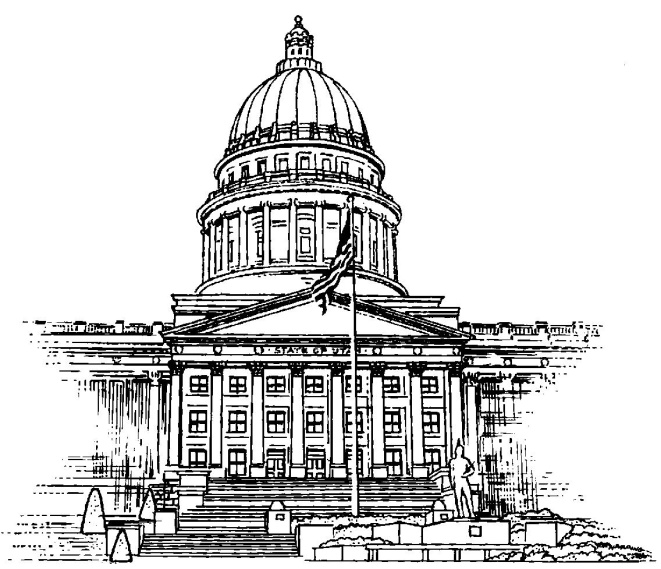 Independent Legislative Ethics Commission2016 Summary Data Report tothe Utah LegislatureIndependent Legislative Ethics CommissionCommission Chair: Judge Judith M. BillingsExecutive Director: Kim J. BouckPO Box 142325Salt Lake City, Utah 84114Phone: (801) 326-1422 Purpose of the ReportThe Summary Data Report to the Utah Legislature was prepared in accordance with JR6-2-104.  This rule requires the Independent Legislative Ethics Commission to prepare an annual report of the Commission’s activities, including the following:A general description of the activities of the Commission during the past yearStatistical information for ethical complaintsAn accounting of the Commission’s budget and expendituresGeneral Description of ActivitiesThe Commission held its annual meeting in January. At that meeting, Judge Judith M. Billings was elected as chair of the Commission for the following year. Judge Hans Q. Chamberlain was elected as Chair Pro Tempore.The 2016 Commission membership is as follows:Judge Judith Billings, ChairJudge Lynn PayneMr. Doyle MortimerJudge Hans ChamberlainMs. LaWanna “Lou” ShurtliffIn response to the Commission’s Research and Recommendations for Changes to Legislative Joint Rule Title 6, Representative Patrice Arent sponsored HJR 6 during the 2016 legislative session.  A copy of that legislation is attached to this report.On February 5, 2106, HJR 6 was heard in the House Rules Committee.  Committee members expressed several concerns regarding the provision eliminating the residency and voter registration requirements for complainants and ultimately failed to pass the bill out of committee.Statistical Information for Ethical ComplaintsDuring 2016, the number of ethical complaints filed with the commission is as follows:The number of ethics complaints filed with the commission: 0The number of complaints filed against a member of the House of Representatives: 0The number of complaints filed against a member of the Senate: 0In 2016, the Ethics Commission did not recommend review of any complaints by the Legislative Ethics Committees.Accounting of Commission’s Budget and ExpendituresIn 2016, the following expenditures were paid out of the Legislative Ethics Commission’s budget:	$4000 – Executive Director Salary	$39.96 – Commission Meeting LunchTotal expenditures for 2016 - $4039.96JOINT RULES RESOLUTION ON ETHICS COMMISSION2016 GENERAL SESSIONSTATE OF UTAHChief Sponsor: Patrice M. ArentSenate Sponsor: Lyle W. Hillyard7     LONG TITLE8     General Description:9          This rules resolution modifies provisions in the legislative rules governing ethics10     complaints.11     Highlighted Provisions:12          This resolution:13          ▸     changes expenditure thresholds for the Independent Legislative Ethics14     Commission's hiring of contract staff;15          ▸     permits all individuals, rather than only Utah registered voters, to file an ethics16     complaint with certain restrictions;17          ▸     limits complaints filed immediately before an election to allegations directly related18     to a conviction of, or admission to, a crime of moral turpitude; and19          ▸     modifies provisions related to unauthorized disclosures of complaints pending20     before the Independent Legislative Ethics Commission.21     Special Clauses:22          None23     Legislative Rules Affected:24     AMENDS:25          JR6-2-10426          JR6-3-10127          JR6-3-10228          JR6-4-10129     30     Be it resolved by the Legislature of the state of Utah:31          Section 1. JR6-2-104 is amended to read:32          JR6-2-104. Independent Legislative Ethics Commission -- Meetings -- Staff.33          (1) The Independent Legislative Ethics Commission shall meet for the purpose of34     reviewing an ethics complaint when:35          (a) except otherwise expressly provided in this title, called to meet at the discretion of36     the chair; or37          (b) called to meet by a majority vote of the commission.38          (2) A majority of the commission is a quorum.39          (3) (a) The commission shall prepare, on an annual basis, a summary data report that40     contains:41          (i) a general description of the activities of the commission during the past year;42          (ii) the number of ethics complaints filed with the commission;43          (iii) the number of ethics complaints reviewed by the commission;44          (iv) the number of complaints filed against a member of the House of Representatives;45          (v) the number of complaints filed against a member of the Senate;46          (vi) a summary description of any ethics complaints that were recommended by the47     commission for review by a Legislative ethics committee; and48          (vii) an accounting of the commission's budget and expenditures.49          (b) The summary data report shall be submitted to an appropriate committee of the50     Legislature on an annual basis.51          (c) The summary data report shall be a public record.52          (4) The Senate and the House of Representatives shall employ staff for the commission53     at a level that is reasonable to assist the commission in performing its duties as established in54     this chapter.55          (5) (a) The Legislative Management Committee shall:56          (i) authorize each staff position for the commission; and57          (ii) approve the employment of each staff member for the commission.58          (b) Notwithstanding Subsection (5)(a), the commission may hire an individual without59     authorization from the Legislative Management Committee if:60          (i) the individual is hired by a majority vote of the commission, which authorization, in61     order to preserve the confidentiality of the complaint, shall be discussed and voted upon in a62     closed meeting of the commission;63          (ii) the individual is hired for the purpose of assisting the commission with organizing,64     reviewing, and marshaling facts and evidence raised in connection with a complaint filed with65     the commission;66          (iii) the individual is hired on a temporary, contractual basis; and67          (iv) the total amount payable under the contract for services does not exceed $5,000 or68     a higher limit that is authorized by the Legislative Management Committee as permitted under69     the law of this state.70          (c) A contract issued under Subsection (5)(b) is a private record as provided in Utah71     Code Section 63G-2-302.72          (6) Staff for the commission shall work only for the commission and may not perform73     services for the Senate, House of Representatives, or other legislative offices.74          Section 2. JR6-3-101 is amended to read:75          JR6-3-101. Ethics complaints -- Filing -- Form.76          (1) (a) The following individuals, who shall be referred to as the complainants, may77     file a complaint against an individual legislator if the complaint meets the requirements of78     JR6-2-201 and Subsection (1)(b):79          (i) two or more members of the House of Representatives, for a complaint against a80     representative, provided that the complaint contains evidence or sworn testimony that:81          (A) sets forth facts and circumstances supporting the alleged violation; and82          (B) is evidence or sworn testimony of the type that would generally be admissible83     under the Utah Rules of Evidence;84          (ii) two or more members of the Senate, for a complaint against a senator, provided85     that the complaint contains evidence or sworn testimony that:86          (A) sets forth facts and circumstances supporting the alleged violation; and87          (B) is evidence or sworn testimony of the type that would generally be admissible88     under the Utah Rules of Evidence; or89          (iii) two or more [registered voters currently residing within Utah,] individuals if, for90     each alleged violation pled in the complaint, at least one of [those registered voters] the91     individuals has actual knowledge of the facts and circumstances supporting [the] each alleged92     violation.93          (b) A complainant may file a complaint only against an individual who is serving as a94     member of the Legislature on the date that the complaint is filed.95          (2) (a) Complainants shall file a complaint with the chair of the Independent96     Legislative Ethics Commission.97          (b) Except as provided in Subsection (2)(c), an individual may not file a complaint98     during the 60 calendar days immediately preceding:99          (i) a regular primary election, if the accused legislator is a candidate in the primary100     election; or101          (ii) a regular general election in which the accused legislator is a candidate, unless the102     accused legislator is unopposed in the election.103          (c) Notwithstanding Subsection (2)(b), an individual may file a complaint within the104     time frame provided in that subsection if:105          (i) the complaint includes evidence that the subject of the complaint has been convicted106     of, plead guilty to, entered a plea of no contest to, or entered a plea in abeyance to a crime of107     moral turpitude; and108          (ii) the crime of moral turpitude [is one of the allegations] and its directly related109     circumstances are the sole allegations contained in the complaint.110          (3) The complainants shall ensure that each complaint filed under this rule is in writing111     and contains the following information:112          (a) the name and position or title of the legislator alleged to be in violation, who shall113     be referred to as the respondent;114          (b) the name, address, and telephone number of each individual who is filing the115     complaint;116          (c) a description of each alleged violation, including for each alleged violation:117          (i) a reference to:118          (A) the section of the code of conduct alleged to have been violated; or119          (B) the criminal provision violated and the docket number of the case involving the120     legislator;121          (ii) the name of the complainant or complainants who have actual knowledge of the122     facts and circumstances supporting each allegation;123          (iii) the facts and circumstances supporting each allegation, which shall be provided124     by:125          (A) copies of official records or documentary evidence; or126          (B) one or more affidavits, each of which shall comply with the following format:127          (I) the name, address, and telephone number of the signer;128          (II) a statement that the signer has actual knowledge of the facts and circumstances129     alleged in the affidavit;130          (III) the facts and circumstances testified to by the signer;131          (IV) a statement that the affidavit is believed to be true and correct and that false132     statements are subject to penalties of perjury; and133          (V) the signature of the signer;134          (d) a list of the witnesses that the complainants wish to have called, including for each135     witness:136          (i) the name, address, and, if available, one or more telephone numbers of the witness;137          (ii) a brief summary of the testimony to be provided by the witness; and138          (iii) a specific description of any documents or evidence complainants desire the139     witness to produce;140          (e) a statement that each complainant:141          (i) has reviewed the allegations contained in the complaint and the sworn statements142     and documents attached to the complaint;143          (ii) believes that the complaint is submitted in good faith and not for any improper144     purpose such as for the purpose of harassing the respondent, causing unwarranted harm to the145     respondent's reputation, or causing unnecessary expenditure of public funds; and146          (iii) believes the allegations contained in the complaint to be true and accurate; and147          (f) the signature of each complainant.148          Section 3. JR6-3-102 is amended to read:149          JR6-3-102. Privacy of ethics complaints -- Contempt -- Enforcement of finding of150     contempt -- Dismissal.151          [(1) (a) Except as provided in Subsection (1)(b) or (c), a person, including the152     complainants, the respondent, commission members, a committee chair or vice chair, or staff to153     the commission or a committee, may not disclose the existence of a complaint, a response, nor154     any information concerning any alleged violation that is the subject of a complaint.]155          (1) (a) Except as provided in Subsection (1)(b), (c), or (d), and except as otherwise156     provided by legislative rule, while a complaint is pending before the commission:157          (i) a complainant, a respondent, a member of the commission, a member of158     commission staff, or any person hired to assist the commission may not disclose the existence159     of a complaint;160          (ii) a member of the commission, a member of commission staff, or a person hired to161     assist the commission may not disclose information gained as a result of their participation in162     the commission proceedings;163          (iii) a person who become aware of the existence of a complaint through interaction164     with the commission, commission staff, or a person hired to assist the commission, including165     any person informed about the filing of a complaint under JR6-4-101, may not disclose the166     existence of a complaint;167          (iv) a person who has appeared before the commission or who has been contacted or168     interviewed by the commission, a member of commission staff, or a person hired to assist the169     commission may not disclose the fact that they have been contacted by the commission or its170     representatives, or that they have appeared before the commission; and171          (v) no person may disclose any information gained as a result of that person's172     interaction with a commission member, a member of commission staff, or a person hired to173     assist the commission.174          (b) The restrictions in Subsection (1)(a) do not apply to:175          (i) a complaint or response that is publicly released by the commission and referred to176     an ethics committee for review under the procedures and requirements of JR6-4-204, and the177     allegations contained in the publicly released complaint or response; or178          (ii) the respondent's voluntary disclosure of a finding by the commission that no179     allegations in a complaint were proved, after that finding is issued by the commission under the180     procedures and requirements of JR6-4-204.181          (c) Nothing in this rule prevents [a person] a complainant from disclosing facts or182     allegations about potential criminal violations to law enforcement authorities.183          (d) Nothing in this rule prevents a commission member, a member of commission184     staff, or a person hired to assist the commission from making a disclosure that is otherwise185     prohibited under this section, including disclosing the existence of a complaint or information186     contained in the complaint, provided that the disclosure is reasonably necessary to:187          (i) investigate the allegations of the complaint; or188          (ii) conduct proceedings before the commission.189          (2) A person who violates [the provisions of] Subsection (1)(a)(ii) is in contempt of the190     Legislature and proceedings may be initiated to enforce the finding of contempt using the191     procedures provided in JR6-2-304 and Utah Code Section 36-14-5.192          [(3) Except as provided in JR6-4-101(3), if the identity of the legislator who is the193     subject of an ethics complaint or the identity of the filer of an ethics complaint is publicly194     disclosed during]195          (3) During the period that the [Independent Legislative Ethics Commission]196     commission is reviewing [the] a complaint, the [complaint] commission shall [be] summarily197     [dismissed] dismiss the complaint without prejudice if it determines that the complainant198     discloses the existence of a complaint in violation of this rule.199          Section 4. JR6-4-101 is amended to read:200          JR6-4-101. Review of ethics complaint for compliance with form requirements --201     Independent requirements for complaint -- Notice.202          (1) Within five business days after receipt of a complaint, the staff of the Independent203     Legislative Ethics Commission, in consultation with the chair of the commission, shall204     examine the complaint to determine if it is in compliance with JR6-2-201 or JR6-3-101.205          (2) (a) If the chair determines that the complaint does not comply with JR6-2-201 or206     JR6-3-101, the chair shall:207          (i) return the complaint to the first complainant named on the complaint with:208          (A) a statement detailing the reason for the non-compliance; and209          (B) a copy of the applicable legislative rules; and210          (ii) notify the president of the Senate and the chair and vice-chair of the Senate Ethics211     Committee, if the legislator named in the complaint is a senator, or the speaker of the House of212     Representatives and the chair and vice-chair of the House Ethics Committee, if the legislator213     named in the complaint is a representative, that:214          (A) a complaint was filed against a member of the Senate or House, respectively, but215     was returned for non-compliance with legislative rule; and216          (B) the fact that a complaint was filed and returned shall be kept confidential until the217     commission submits its annual summary data report as required by JR6-2-104.218          (b) If a complaint is returned for non-compliance with the requirements of this title, the219     complainants may file another complaint if the new complaint independently meets the220     requirements of JR6-3-101, including any requirements for timely filing.221          (3) If the chair determines that the complaint complies with the requirements of this222     rule, the chair shall:223          (a) accept the complaint;224          (b) notify the president of the Senate and the chair and vice-chair of the Senate Ethics225     Committee, if the legislator named in the complaint is a senator, or the speaker of the House of226     Representatives and the chair and vice-chair of the House Ethics Committee, if the legislator227     named in the complaint is a representative:228          (i) that a complaint has been filed against a member of the Senate or House,229     respectively;230          (ii) of the identity of the legislator who is the subject of the complaint and the identity231     of the person or persons filing the complaint;232          (iii) of the nature of the allegations contained in the complaint; and233          [(iv) that the fact that a complaint was filed, the nature of the allegations raised in the234     complaint, and the identity of the legislator and the complainants shall be kept confidential235     until the commission publicly discloses the existence of the complaint via:]236          [(A) a recommendation that an allegation in the complaint be heard by a legislative237     ethics committee; or]238          [(B) submission of the commission's annual summary data report as required by239     JR6-2-104;]240          (iv) that disclosure of information about the complaint is restricted under JR6-3-102;241          (c) notify each member of the Independent Legislative Ethics Commission that the242     complaint has been filed and accepted [and that the existence of and contents of the complaint243     and the identities of the parties shall be kept confidential], and that disclosure of information244     about the complaint is restricted under JR6-3-102; and245          (d) promptly forward the complaint to the legislator who is the subject of the ethics246     complaint via personal delivery or a delivery method that provides verification of receipt,247     together with:248          (i) notice that [the existence of and contents of the complaint, and the identities of the249     parties, are confidential and should not be publicly disclosed] disclosure of information about250     the complaint is restricted under JR6-3-102;251          (ii) a copy of the applicable legislative rules; and252          (iii) notice of the legislator's deadline for filing a response to the complaint.